HOLLY HIGH SCHOOL
GIRLS VARSITY SWIMMINGBronchos Hold Onto Crown Against WarhawksThursday, September 28, 2023
6:00 PM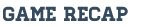       In a yearly battle of the coaching siblings, the Holly Bronchos and Brandon-Goodrich Warhawks competed for bragging rights and a plastic crown. The Bronchos have now claimed the crown four out of the five years, proudly. Though there were a few races that were hard fought, the Holly team was able to walk away with their victory, with both numbers and depth on their side. 
       The Bronchos earned nine first places, four second places, and ten third places. Though there weren't many time improvements, the performances overall were strong and consistent. Amongst a few standout performances, Riley Hummel claimed a new personal record in her six dives with a score of 207.10. Additionally, there was excitement in the air during the 500 freestyle as Broncho Evelyn Wollesen and Warhawk Layla Jordan raced to the finish, with Wollesen just out-touching Jordan. The 100 breaststroke continues to be a Broncho special with the team of Garance Leveque, Marie Halligan, and Alison Rockafellow asserting their dominance. There were many strong relay teams, as well as athletes competing in brand new events to them. 
        The conclusion of the meet saw both Coach Drogemullers compete for bragging rights in 50 freestyle. With Ryne Drogemuller of the Warhawks and Jessie Drogemuller of the Bronchos on the blocks, both teams were waiting to see if their coaches could back up what they teach. Both coaches managed to pull off a :29, with Jessie taking a slight lead at :29.10 to Ryne's 29.63. Next year the battle will return and the crown will hang in the balance once again. 